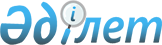 О внесении изменений и дополнения в решение Ерейментауского районного маслихата от 22 декабря 2010 года № 4С-30/3-10 "О бюджете района на 2011-2013 годы"
					
			Утративший силу
			
			
		
					Решение Ерейментауского районного маслихата Акмолинской области от 26 апреля 2011 года № 4С-35/5-11. Зарегистрировано Управлением юстиции Ерейментауского района Акмолинской области 5 мая 2011 года № 1-9-175. Утратило силу в связи с истечением срока применения - (письмо Ерейментауского районного маслихата Акмолинской области от 16 апреля 2013 года № 94)      Сноска. Утратило силу в связи с истечением срока применения - (письмо Ерейментауского районного маслихата Акмолинской области от 16.04.2013 № 94).

      В соответствии с пунктом 4 статьи 106 Бюджетного кодекса Республики Казахстан от 4 декабря 2008 года, подпунктом 1 пункта 1 статьи 6 Закона Республики Казахстан от 23 января 2001 года «О местном государственном управлении и самоуправлении в Республике Казахстан», Ерейментауский районный маслихат РЕШИЛ:



      1. Внести в решение Ерейментауского районного маслихата «О бюджете района на 2011-2013 годы» от 22 декабря 2010 года № 4С-30/3-10 (зарегистрировано в Реестре государственной регистрации нормативных правовых актов № 1-9-164, опубликовано 1 января 2011 года в районной газете «Ереймен», 1 января 2011 года в районной газете «Ерейментау») следующие изменения и дополнение:

      в пункте 1:

      в подпункте 1):

      цифры «1 982 901» заменить на цифры «2 015 381»;

      цифры «423 964» заменить на цифры « 447 444»;

      цифры «13 000» заменить на цифры «22 000»;

      в подпункте 2):

      цифры «2 029 690,3» заменить на цифры «2 056 714,3»;

      в подпункте 3):

      цифры «31 809» заменить на цифры «46 942,6»;

      цифры «32 937» заменить на цифры «48 070,6»;

      в подпункте 4):

      цифры «42 248» заменить на цифры «47 704»;

      в подпункте 5):

      цифры «- 120 846,3» заменить на цифры «-135 979,9»;

      в подпункте 6):

      цифры «120 846,3» заменить на цифры «135 979,9»;

      в пункте 7:

      цифры «20 752» заменить на цифры «19 852»;

      в пункте 7-3:

      цифры «60 403,6» заменить на цифры «104 170,9»;

      дополнить пунктом 7-4 следующего содержания:

      «7-4. Учесть, что в бюджете района на 2011 год предусматриваются расходы на увеличение уставного капитала коммунального государственного предприятия на праве хозяйственного ведения «Ерейментау Су Арнасы» при акимате Ерейментауского района в сумме 5 456 тысяч тенге»;



      2. Приложения 1, 6 указанного решения изложить в новой редакции согласно приложений 1, 2 к настоящему решению.



      3. Настоящее решение вступает в силу со дня государственной регистрации в Департаменте юстиции Акмолинской области и вводится в действие с 1 января 2011 года.      Председатель сессии

      Ерейментауского районного

      маслихата                                  А. Ералинов      Секретарь

      Ерейментауского районного

      маслихата                                  К. Махметов      «СОГЛАСОВАНО»      Аким Ерейментауского района                М.Т. Мынжанов      Начальник Государственного учреждения

      «Отдел экономики и финансов

      Ерейментауского района»                    А.К. Хасенов

Приложение 1

утверждено решением

Ерейментауского районного маслихата

от 26 апреля 2011 года № 4С-35/5-11Приложение 1

утверждено решением

Ерейментауского районного маслихата

от 22 декабря 2010 года № 4С-30/3-10 Бюджет района на 2011 год

Приложение 2

утверждено решением

Ерейментауского районного маслихата

от 26 апреля 2011 года № 4С-35/5-11Приложение 6

утверждено решением

Ерейментауского районного маслихата

от 22 декабря 2010 года № 4С-30/3-10 Затраты по бюджетным программам аппаратов акима города Ерейментау и сельских округов района на 2011 год
					© 2012. РГП на ПХВ «Институт законодательства и правовой информации Республики Казахстан» Министерства юстиции Республики Казахстан
				категориякатегориякатегориякатегорияСуммаклассклассклассСуммаподклассподклассСумманаименованиеСумма12356I. ДОХОДЫ20153811НАЛОГОВЫЕ ПОСТУПЛЕНИЯ4474441Подоходный налог127092Индивидуальный подоходный налог127093Социальный налог1496771Социальный налог1496774Налоги на собственность2607771Налоги на имущество1945363Земельный налог413134Налог на транспортные средства227785Единый земельный налог21505Внутренние налоги на товары, работы и услуги193232Акцизы36023Поступления за использование природных и других ресурсов127784Сборы за ведение предпринимательской и профессиональной деятельности29438Обязательные платежи, взимаемые за совершение юридически значимых действии и (или) выдачу документов уполномоченными на то государственными органами или должностными лицами49581Государственная пошлина49582НЕНАЛОГОВЫЕ ПОСТУПЛЕНИЯ138441Доходы от государственной собственности10015Доходы от аренды имущества, находящегося в государственной собственности10014Штрафы, пеня, санкции, взыскания, налагаемые государственными учреждениями, финансируемыми из государственного бюджета, а также содержащимися и финансируемыми из бюджета (сметы расходов) Национального банка Республики Казахстан79831Штрафы,пени,санкции,взыскания налагаемые государственными учреждениями, финансируемыми из государственного бюджета, а также содержащимися и финансируемыми из бюджета (сметы расходов) Национального банка Республики Казахстан, за исключением поступлений от организаций нефтяного сектора79836Прочие неналоговые поступления48601Прочие неналоговые поступления48603ПОСТУПЛЕНИЯ ОТ ПРОДАЖИ22000ОСНОВНОГО КАПИТАЛА3Продажа земли и нематериальных активов220001Продажа земли120002Продажа нематериальных активов100004ПОСТУПЛЕНИЯ ТРАНСФЕРТОВ15320932Трансферты из вышестоящих органов государственного управления15320932Трансферты из областного бюджета1532093Функциональная группаФункциональная группаФункциональная группаФункциональная группаСуммаАдминистратор бюджетных программАдминистратор бюджетных программАдминистратор бюджетных программСуммаПрограммаПрограммаСуммаНаименованиеСумма12356II. Затраты2056714,31Государственные услуги общего характера174464112Аппарат маслихата района(города областного значения)133921Услуги по обеспечению деятельности маслихата района (города областного значения)13392122Аппарат акима района (города областного значения)383671Услуги по обеспечению деятельности акима  района (города областного значения)38367123Аппарат акима района в городе, города районного значения, поселка, аула

(села) аульного ( сельского ) округа1018321Услуги по обеспечению деятельности акима района в городе, города районного значения, поселка, аула(села), аульного (сельского)округа101832459Отдел экономики и финансов района(города областного значения)208731Услуги по реализации государственной политики в области формирования и развития экономической политики, государственного планирования, исполнения бюджета и управления коммунальной собственностью района (города областного значения)195463Проведение оценки имущества в целях налогообложения3504Организация работы по выдаче разовых талонов и обеспечение полноты сбора сумм от реализации разовых талонов77715Капитальные расходы государственных органов2002Оборона1226122Аппарат акима района (города областного значения)12265Мероприятия в рамках исполнения всеобщей воинской обязанности12263Общественный порядок, безопасность, правовая, судебная, уголовно-исполнительная деятельность1041458Отдел жилищно-коммунального хозяйства, пассажирского транспорта и автомобильных дорог района(города областного значения)104121Обеспечение безопасности дорожного движения в населенных пунктах10414Образование1435319,3123Аппарат акима района в городе, городе районного значения, поселка, аула (села),аульного (сельского ) округа26265Организация бесплатного подвоза учащихся до школы и обратно в аульной (сельской) местности2626464Отдел образования района(города областного значения)13912181Услуги по реализации государственной политики на местном уровне в области образования99023Общеобразовательное обучение11389314Информация системы образования в государственных учреждениях образования района (города областного значения)49025Приобретение и доставка учебников учебно-методических комплексов для государственных учреждений образования района(города областного значения)171346Дополнительное образование для детей и юношества393639Обеспечение деятельности организаций дошкольного воспитания и обучения15408815Ежемесячные выплаты денежных средств опекунам (попечителям) на содержание ребенка сироты (детей-сирот), и ребенка (детей), оставшегося без попечения родителей1512021Увеличение размера доплаты за квалификационную категорию учителям школ и воспитателям дошкольных организаций образования11778467Отдел строительства района(города областного значения)41475,337Строительство и реконструкция объектов образования41475,36Социальное помощь и социальное обеспечение91465,3451Отдел занятости и социальных программ(города областного значения)91465,31Услуги по реализации государственной политики на местном уровне в области обеспечения занятости социальных программ для населения181102Программа занятости178605Государственная адресная социальная помощь24596Жилищная помощь20727Социальная  помощь отдельным категориям нуждающихся граждан по решениям местных представительных органов9021,310Материальное обеспечение детей-инвалидов, воспитывающихся и обучающихся на дому93511Оплата услуг по зачислению, выплате и доставке пособий и других социальных выплат34214Оказание социальной помощи нуждающимся гражданам на дому969016Государственные пособия на детей до 18 лет1985217Обеспечение нуждающихся инвалидов обязательными гигиеническими средствами и предоставление услуг специалистами жестового языка, индивидуальными помощниками в соответствии с индивидуальной программой реабилитации инвалида353021Капитальные расходы государственных органов40023Обеспечение деятельности центров занятости71947Жилищно-коммунальное хозяйство112530123Аппарат акима района в городе, города районного значения ,поселка ,аула(села), аульного(сельского) округа258638Освещение улиц населенных пунктов127789Обеспечение санитарии населенных пунктов416210Содержание мест захоронений и погребение безродных70811Благоустройство и озеленение населенных пунктов8215458Отдел жилищно-коммунального хозяйства, пассажирского транспорта и автомобильных дорог района(города областного значения)148373Организация сохранения государственного жилищного фонда 16055Снос аварийного и ветхого жилья500012Функционирование системы водоснабжения и водоотведения015Освещение улиц в населенных пунктах256016Обеспечение санитарии населенных пунктов267218Благоустройство и озеленение населенных пунктов3000467Отдел строительства района(города областного значения)718304Развитие и обустройство и (или) приобретение инженерно-коммуникационной инфраструктуры703506Развитие  системы водоснабжения14808Культура, спорт, туризм и информационное пространство 99148455Отдел культуры и развития языков района(города областного значения)840321Услуги по реализации государственной политики на местном уровне в области развития языков и культуры57653Поддержка культурно-досуговой работы554876Функционирование районных(городских) библиотек223907Развитие государственного языка и других языков народов Казахстана390456Отдел внутренней политики района(города областного значения)92211Услуги по реализации государственной политики на местном уровне в области информации, укрепления государственности и формирования социального оптимизма граждан48662Услуги по проведению государственной информационной политики через газеты и журналы38203Реализация региональных программ в сфере молодежной политики535465Отдел физической культуры и спорта района(города областного значения)58951Услуги по реализации государственной политики на местном уровне в сфере физической культуры и спорта33196Проведения спортивных соревнований на районном (города областного значения) уровне7677Подготовка и участие членов  сборных команд района (города областного значения) по различным видам спорта на областных спортивных соревнованиях180910Сельское, водное, лесное, рыбное хозяйство особо охраняемые природные территории, охрана окружающей среды и животного мира, земельные отношения71926,6477Отдел сельского хозяйства района и земельных отношений(города областного значения)20803,31Услуги по реализации государственной политики на местном уровне в сфере сельского хозяйства и земельных отношений города областного значения1519399Реализация мер социальной поддержки специалистов социальной сферы сельских населенных пунктов за счет целевого трансферта из республиканского бюджета5610,3473Отдел ветеринарии района (города областного значения)240061Услуги по реализации государственной политики на местном уровне в сфере ветеринарии547211Проведение противоэпизоотических мероприятий18534467Отдел строительства района (города областного значения)27117,312Развитие объектов водного хозяйства27117,311Промышленность, архитектура, градостроительная и строительная деятельность10279467Отдел строительства района (города областного значения)56591Услуги по реализации государственной политики на местном уровне в области строительства5659468Отдел архитектуры и градостроительства района (города областного значения)46201Услуги по реализации государственной политики в области архитектуры и градостроительства на местном уровне462012Транспорт и коммуникация17974123Аппарат акима района в городе, города районного значения, поселка, аула (села), аульного (сельского) округа1631413Обеспечение функционирование автомобильных дорог городах районного значения поселках, аулах (селах), аульных (сельских) округах16314458Отдел жилищно-коммунального хозяйства, пассажирского транспорта и автомобильных дорог района(города областного значения)166023Обеспечение функционирование автомобильных дорог166013Прочие13279459Отдел экономики и финансов района(города областного значения)475312Резерв местного исполнительного органа района (города областного значения)4753458Отдел жилищно-коммунального хозяйства, пассажирского транспорта и автомобильных дорог49211Услуги по реализации государственной политики на местном уровне в области жилищно-коммунального хозяйства, пассажирского транспорта и автомобильных дорог4921469Отдел предпринимательства района(города областного значения)36051Услуги по реализации государственной политики на местном уровне в области развития предпринимательства и промышленности34554Капитальные расходы государственных органов15015Трансферты28062,1459Отдел экономики и финансов района(города областного значения)28062,16Возврат неиспользованных (недоиспользованных) целевых трансфертов28062,1III. Чистое бюджетное кредитование46942,6Бюджетные кредиты48070,610Сельское, водное, лесное, рыбное хозяйство особо охраняемые природные территории, охрана окружающей среды и животного мира, земельные отношения48070,6477Отдел сельского хозяйства и земельных отношений района(города областного значения)48070,64Бюджетные кредиты для реализации мер социальной поддержки специалистов социальной сферы сельских населенных пунктов48070,6Погашение бюджетных кредитов11285Погашение бюджетных кредитов11281Погашение бюджетных кредитов11281Погашение бюджетных кредитов, выданных из государственного бюджета1128IV. Сальдо по операциям с финансовыми активами47704Приобретение финансовых активов4770413Прочие47704459Отдел экономики и финансов района(города областного значения)4770414Формирование или увеличение уставного капитала юридических лиц47704V. Дефицит (профицит) бюджета-135979,9VI. Финансирование дефицита (использование профицита бюджета)135979,9Поступление займов329377Поступление займов329371Внутренние государственные займы329372Договоры займа3293716Погашение займов1128459Отдел экономики и финансов района(города областного значения)11285Погашение долга местного исполнительного органа перед вышестоящим бюджетом11288Используемые остатки бюджетных средств104170,91Остатки бюджетных средств104170,91Свободные остатки бюджетных средств104170,9Функциональная группаФункциональная группаФункциональная группаФункциональная группаФункциональная группаСуммаФункциональная подгруппаФункциональная подгруппаФункциональная подгруппаФункциональная подгруппаСуммаАдминистратор бюджетных программАдминистратор бюджетных программАдминистратор бюджетных программСуммаПрограммаПрограммаСуммаНаименованиеСумма123467ЗАТРАТЫ4Образование26262Начальное общее, основное общее, среднее общее образование2626123Аппарат акима района в городе, городе районного значения, поселка, аула (села),аульного (сельского) округа26265Организация бесплатного подвоза учащихся до школы и обратно в аульной (сельской) местности2626Аппарат акима города Ерейментау1070Аппарат акима Тайбайского аульного округа535Аппарат акима Новодолинского сельского округа486Аппарат акима Павловского сельского округа234Аппарат акима Койтасского сельского округа3017Жилищно-коммунальное хозяйство258633Благоустройство населенных пунктов25863123Аппарат акима района в городе, города районного значения ,поселка ,аула, аульного округа258638Освещение улиц населенных пунктов12778Аппарат акима города Ерейментау8578Аппарат акима Новомарковского сельского округа2100Аппарат акима Тургайского сельского округа21009Обеспечение санитарии населенных пунктов4162Аппарат акима города Ерейментау416210Содержание мест захоронений и погребение безродных708Аппарат акима города Ерейментау114Аппарат акима аула имени Олжабай батыра26Аппарат акима села Бозтал26Аппарат акима Бестогайского сельского округа48Аппарат акима Тайбайского аульного округа48Аппарат акима Куншалганского сельского округа48Аппарат акима Новомарковского сельского округа52Аппарат акима Новодолинского сельского округа48Аппарат акима Павловского сельского округа48Аппарат акима Тургайского сельского округа48Аппарат акима Улентинского сельского округа48Аппарат акима села Селетинское28Аппарат акима села Изобильное26Аппарат акима Койтасского сельского округа48Аппарат акима Акмырзинского сельского округа5211Благоустройство и озеленение населенных пунктов8215Аппарат акима города Ерейментау5415Аппарат акима аула имени Олжабай батыра200Аппарат акима села Бозтал150Аппарат акима Бестогайского сельского округа150Аппарат акима Тайбайского аульного округа250Аппарат акима Куншалганского сельского округа200Аппарат акима Новомарковского сельского округа200Аппарат акима Новодолинского сельского округа150Аппарат акима Павловского сельского округа300Аппарат акима Тургайского сельского округа250Аппарат акима Улентинского сельского округа250Аппарат акима села Селетинское200Аппарат акима села Изобильное200Аппарат акима Койтасского сельского округа150Аппарат акима Акмырзинского сельского округа15012Транспорт и коммуникации163141Автомобильный транспорт16314123Аппарат акима района в городе, города районного значения, поселка, аула (села), аульного (сельского) округа1631413Обеспечение функционирование автомобильных дорог городах районного значения поселках, аулах (селах), аульных (сельских) округах16314Аппарат акима города Ерейментау15264Аппарат акима Тургайского сельского округа500Аппарат акима Тайбайского аульного округа200Аппарат акима Акмырзинского сельского округа200Аппарат акима Новодолинского сельского округа150